Приложение 2 к постановлению Главыгородского округа Верхняя Пышмаот 15 марта 2018 года № 20Чертеж межевания территории линейного объекта «Автомобильная дорога от ул. Советской до земельного участка, расположенного по адресу:Свердловская область, г. Верхняя Пышма, с. Мостовское, ул. Ольховая, 19а»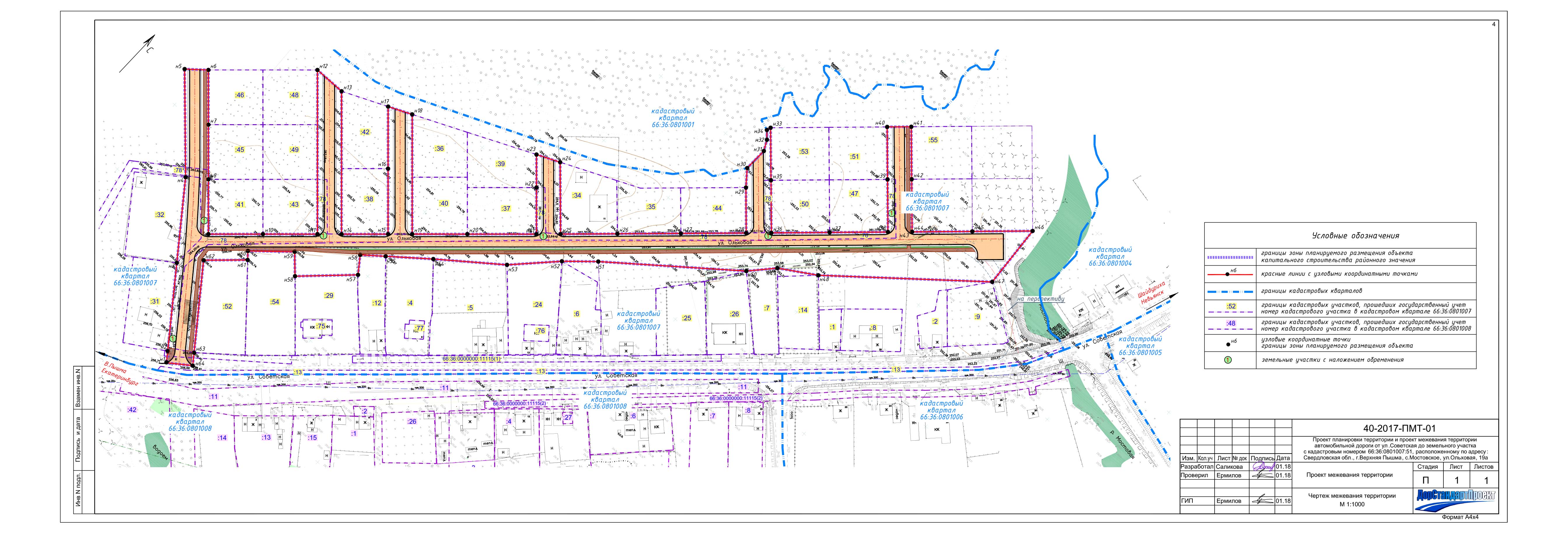 